Развлечение «Вечер загадок» Цель: продолжать обучать детей отгадыванию загадок.Задачи: уточнять представления детей о загадках, учить отгадывать описательные загадки, развивать воображение, интерес к самостоятельной творческой речевой деятельности, активизировать словарный запас, воспитывать любовь, уважение к окружающему миру и к животным, воспитывать усидчивость, умение внимательно слушать воспитателя.Воспитатель:- Сегодня мы отправимся в увлекательное путешествие по самым интересным местам нашей группы. Но путешествие необычное, а с загадками!Вот мотор включился,Пропеллер закрутился,Ж –ж – ж – ж – ж – ж – ж – ж –ж.(Вращательные движения руками перед собой.)К облакам поднялись,И шасси убрались.(Поочередное поднимание колен.)Вот лес – мы тут приготовим парашют.(Покачивание руками, разведенными в стороны.)Толчок, прыжок,Летим, дружок.Парашюты все раскрылись,Дети мягко приземлились.(Приседание, руки в стороны.)Загадаю вам загадки,Вы же дайте мне отгадки.Слушайте внимательно,Думайте старательно.(Направляемся к первой остановке)Воспитатель: Итак, наша первая остановка «Времена года»Ребята, а какое сейчас время года? (ответы детей)Внимательно смотрите на календарь природы и слушайте загадкиУкрыла землю пуховым одеялом,Сковала реки крепким льдом,Узоры на окне нарисовалаИскристым белым серебром. (Зима)Она приходит с ласкоюИ со своею сказкою.Волшебной палочкой взмахнёт —В лесу подснежник расцветёт. (Весна)Солнце припекает,Цветы расцветают,Бабочки порхают,Ягоды поспевают,Когда это бывает? (Летом)Вот и стали дни короче,И длиннее стали ночи,Птицы тянутся на юг,Пожелтели лес и луг. (Осень)Воспитатель: Хорошо, ребята! Вы знаете названия времен года. Можно ехать дальше.От зеленого причала оттолкнулся пароход(встать)Он шагнул назад,(шаг назад)А потом шагнул вперед(шаг вперед)И поплыл, поплыл по речке(движения руками)Набирая полный ход(ходьба на месте).Воспитатель: Остановка «Музыкальная»Со мной в поход легко идти,Со мною весело в пути,И я крикун, и я буян,Я звонкий, круглый. (Барабан)В руки ты ее возьмешь,То растянешь, то сожмешь!Звонкая, нарядная,Русская, двухрядная.Заиграет, только тронь,Как зовут ее? (Гармонь)Три струны, играет звонкоИнструмент тот — «треуголка».Поскорее узнавай-ка,Что же это? (Балалайка)Карусели, каруселиМы с тобой в машину сели и поехали!(Имитируем вождение машины).Воспитатель: Внимание! Следующая остановка «Кухня»Ребята, а что может находится на кухне? (Ответы детей)Вот и загадки мы должны отгадать о тех предметах, которые можно увидеть на кухне.Хоть задрал он кверху нос, но это не всерьез.Ни перед кем он не гордится,Кто пить захочет — убедится. (Чайник)Если хорошо заточен,Все легко он режет очень –Хлеб, картошку, свеклу, мясо,Рыбу, яблоки и масло.(Нож)Длиннохвостая лошадка привезла нам каши сладкой.Ждет лошадка у ворот — открывай пошире рот. (Ложка)Неприступная на вид, подбоченившись стоит,А внутри-то, посмотри, угощение возьми. (Сахарница)Молодцы, ребята, вы хорошо знаете названия посуды.А ещё на кухне готовят супы и салаты, варят компот. А знаете ли вы, ребята, из чего готовят эти блюда? (ответы детей)А вот для вас и загадки об овощах и фруктах.Хотя я сахарной зовусь,Но от дождя я не размокла,Крупна, кругла, сладка на вкус,Узнали вы, кто я…(Свекла)Что за скрип? Что за хруст?Это что еще за куст?Как же быть без хруста,Если я.(Капуста)Заставит плакать всех вокруг,Хоть он и не драчун, а.(Лук)Я длинный и зеленый, вкусен я соленый,Вкусен и сырой. Кто же я такой?(Огурец)Круглое, румяное,Я расту на ветке.Любят меня взрослые,И маленькие детки.(Яблоко)Можем отправляться дальше!Карусели, каруселиМы с тобой на поезд сели и поехали!(Дети встают в колонну по одному за воспитателем и «паровозиком» двигаются к следующей остановке)Воспитатель: С заданием справились замечательно! Впереди нас ждёт остановка «Игровая»!Карусели, каруселиМы с тобой в ракету сели и поехали!(Руки «домиком» над головой)Остановка «Игровая»Воспитатель: В нашей группе много игрушек. Среди них есть и ваши любимые.И загадки будут о игрушках.С братом Мишей из негоМного разного всегоМы за день насобирали,А совсем и не устали! (Конструктор)А Коля наш до самой ночиИграет и играет -Из разных маленьких кусочковКартинки собирает. (Пазлы)Я из них построю дом,Пирамиду, космодром.Что же за кирпичики,Как коробки спичечные? (Кубики)Если где пожар случится,Туда машина быстро мчится,Сигнал тревожный подает -И расступается народ!Не грузовая, не товарная,Какая же? ("Пожарная")Что за машина скорая?С сиреной мчит по городу,Спешит помочь больномуИ старому, и молодому? ("Скорая помощь")Воспитатель: Внимание! Отправляемся к следующей остановке.Карусели, каруселиМы с тобой на лошадь сели и поехали!(Руки согнуты в локтях перед собой, «скачем» на лошадке).Воспитатель: Замечательная прогулка получилась! И нам пора отправляться дальше.Карусели, каруселиВ самолёт мы с тобой сели и поехали!(Руки в стороны, «летим» на самолёте)Мы прибыли на конечную остановку «Книжкин дом»Ребята, вы любите сказки?(Ответы детей)Воспитатель: Так откуда же мы узнаём о чудесах и волшебстве, приключениях и о том, как добро побеждает зло? Послушайте загадку.Склеена, сшита,Без дверей, а закрыта.Кто её открывает –Многое знает.(Книга.)Воспитатель: Молодцы! Конечно же - это книга.Вот и закончилось наше путешествие по группе с загадками. Вы все, ребята, очень хорошо умеете отгадывать загадки.Вам понравилось путешествовать?Что вам больше всего понравилось? (Ответы детей).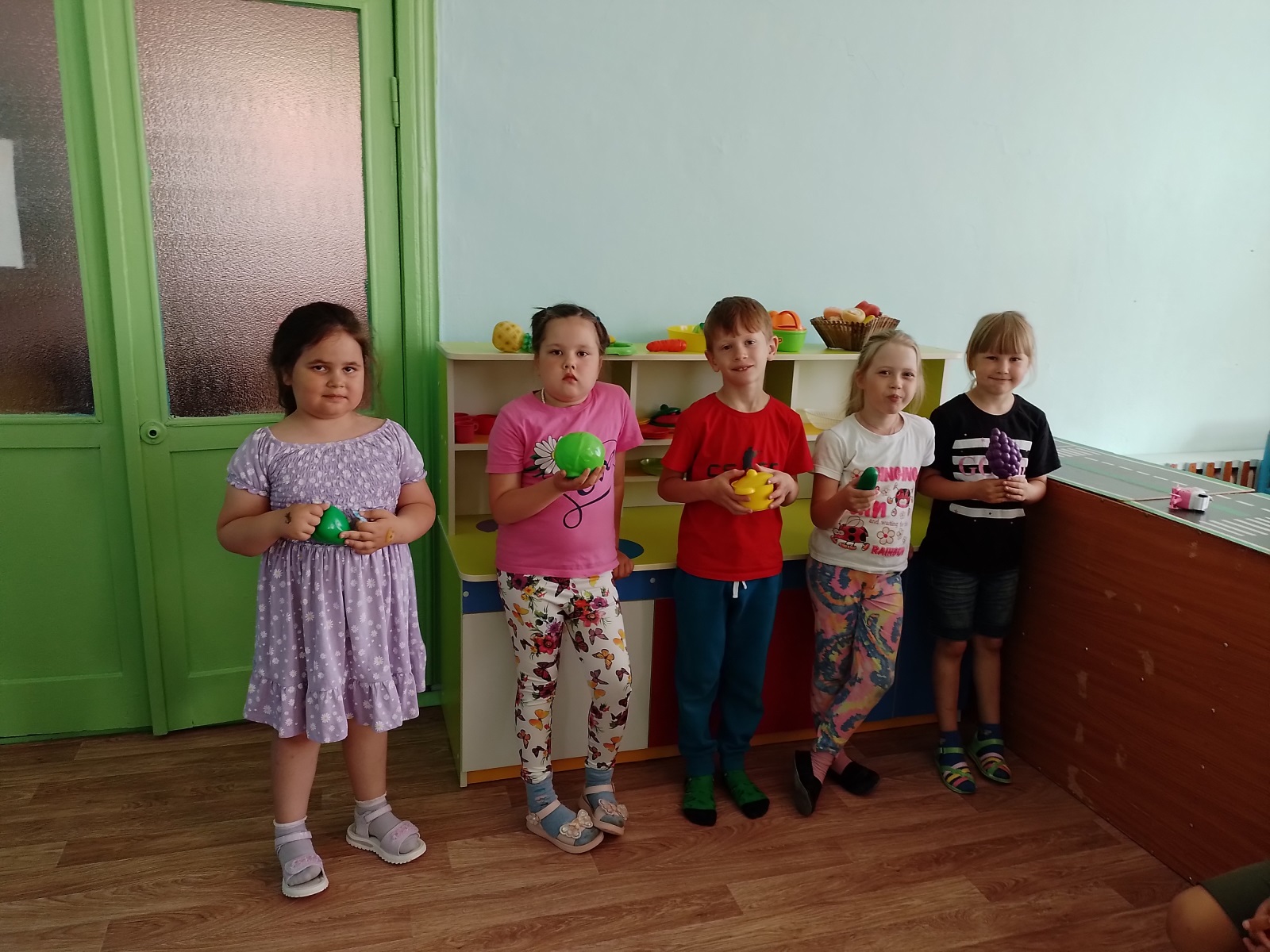 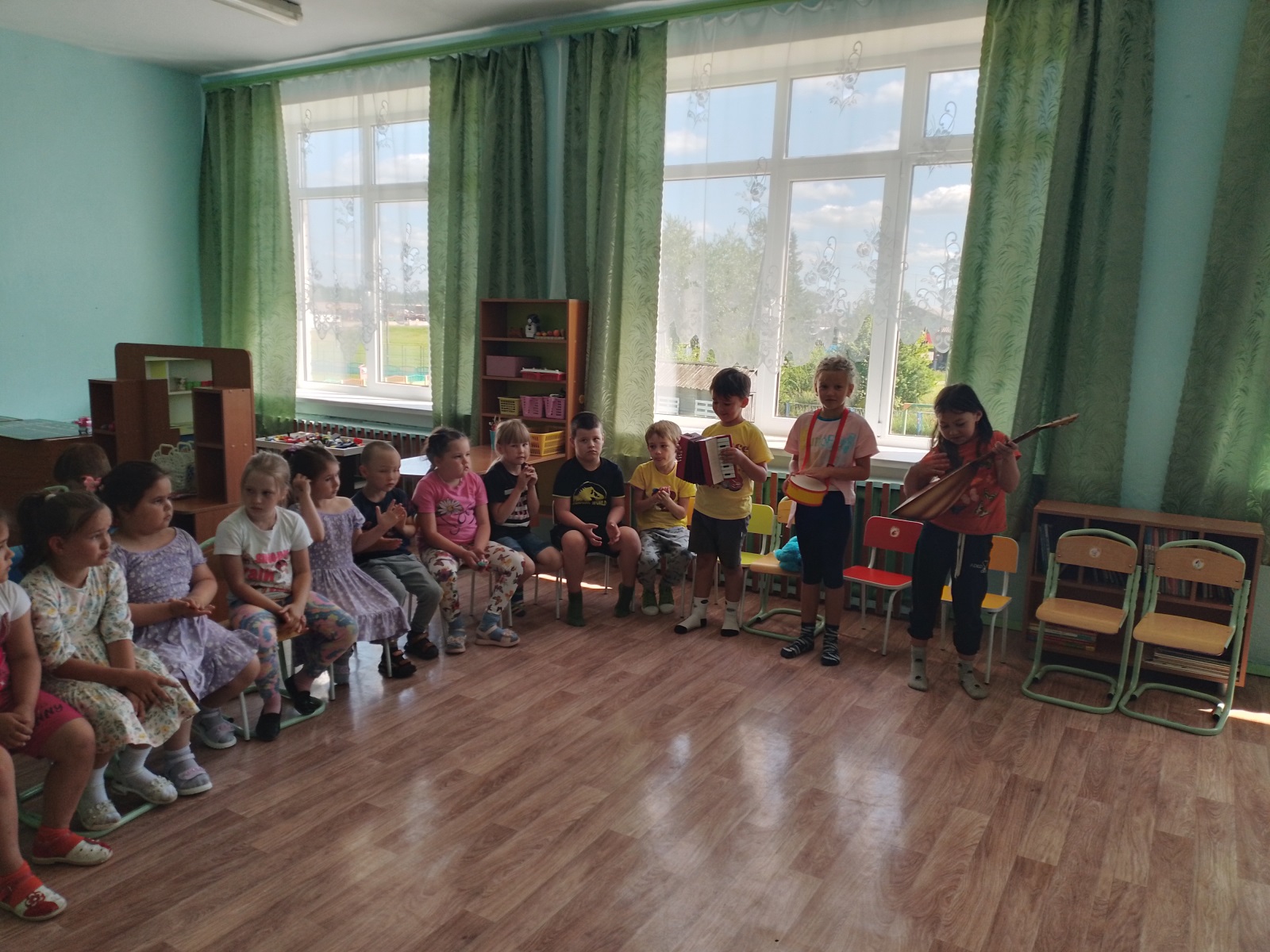 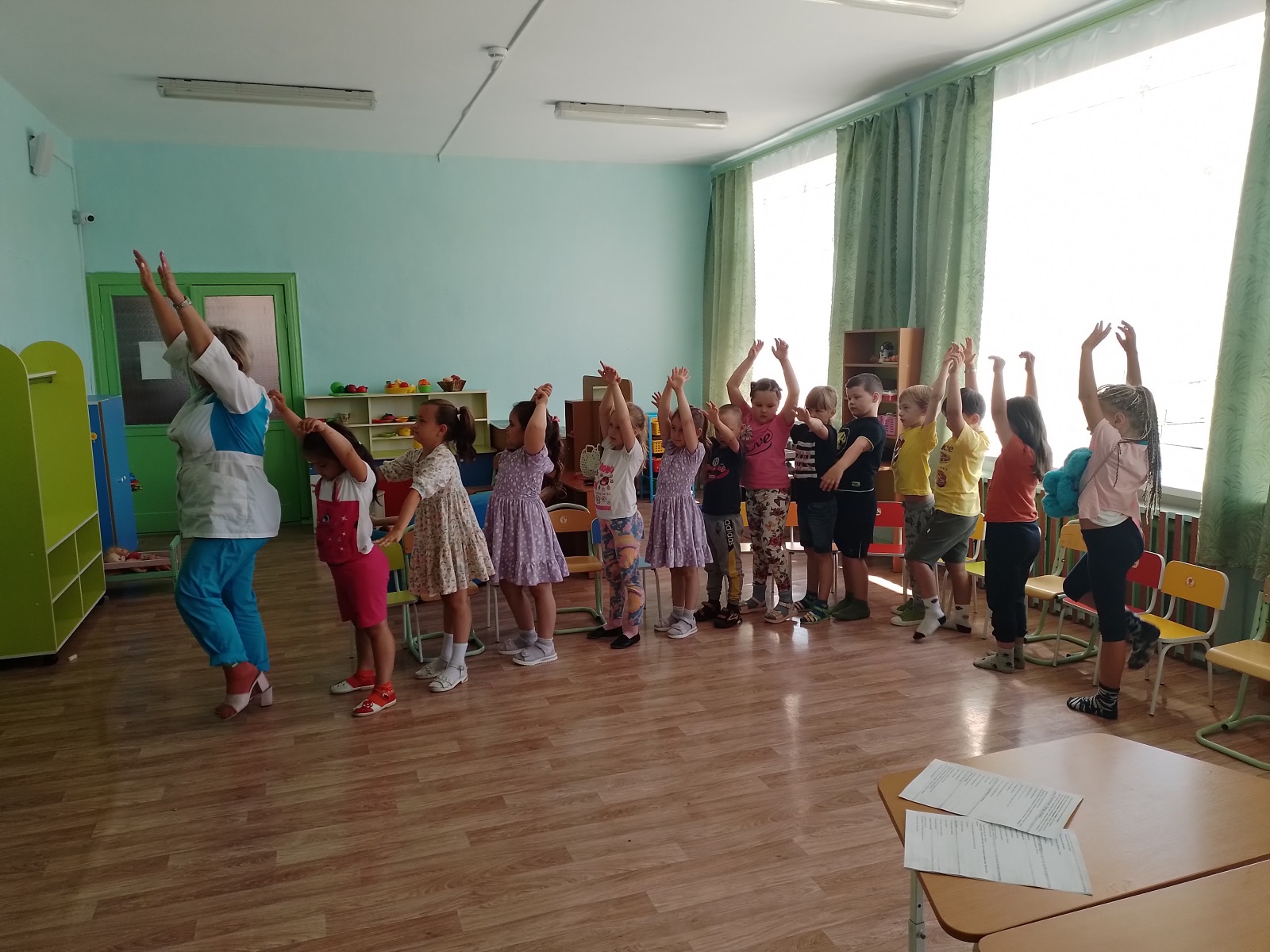 